防汛抗洪一线，基层党组织和党员干部发挥战斗堡垒和先锋模范作用——冲在前 干出好样子当前，全国防汛进入“七下八上”阶段，形势严峻。关键时刻显担当，基层党组织和党员干部充分发挥战斗堡垒作用和先锋模范作用，团结带领群众巡堤抢险、转移安置、恢复秩序，把党的政治优势、组织优势、密切联系群众优势转化为防汛救灾的强大政治优势，千方百计守护人民群众生命财产安全，用实际行动践行初心和使命。发改局党支部下社区，和歌诗坡社区一起做好灾后清淤工作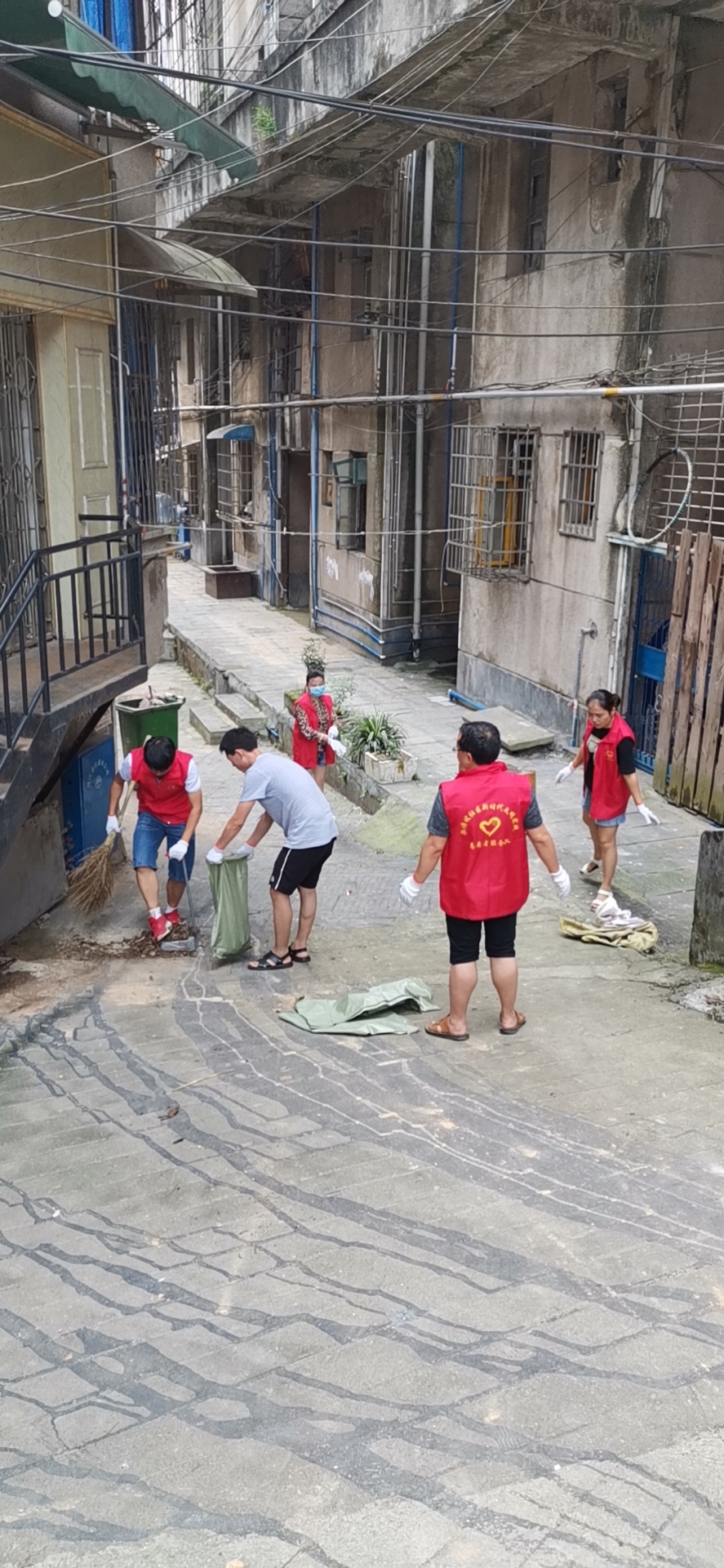 